July 2019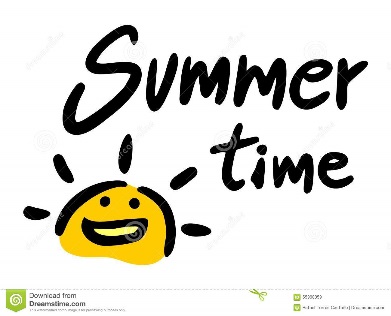 August 2019 (10 school days)September 2019 (20 school days)2: Labor Day, NO SCHOOL3: District & Courtesy Bus Launches 3: After School Enrichment Launch: (K-3)11: CES Back to School NightOctober 2019 (22 school days)November 2019 (18 school days)December 2019 (15 school days)2-13: Step Round 2 (K-3)4: CES K-1 Kwanzaa Show5: CES 2-3 Kwanzaa Show 20: No After School23-3 Jan: Winter Break, No SchoolJanuary 2020 (19 school days)February 2020 (18 school days)5: CES BHM Circle 14: No After School17-18: February Break, No School24-28: Parent Appreciation WeekMarch 2020 (22 school days)April 2020 (17 school days)3: Q3 Ends3: No After School6-10: Spring Break, No School15-16: Q3 Report Card Conferences28-29: ELA IA #2 (K-2)31 Mar-1: Math IA #3 (3)May 2020 (20 school days)June 2020 (10 school days)Total Number of School Days: 191